Hola estudiantes!!Un gusto comunicarme con ustedes nuevamente. Estoy corrigiendo actividades de todos los grupos que son 10, actividad que isnume gran cantidad de tiempo. Poco a poco les iré comunicando los resultados de su trabajo.Esta nueva actividad es una comprensión lectora acerca de los derechos adquiridos por la mujer, es parte de la unidad temática 1 llamada Human Values. Fecha de entrega 14 de mayo.Explicación de actividades y fotos (1 a 4)El texto y las actividades se presentan en fotos de una lectura de un libro llamado Society and Humanities. Los estudiantes deben leer el texto y las burbujas azules con texto. Actividad 1 de foto 2, pues la foto 1 es solo de lectura. Put the topics in order. Deben ordenar los temas del 1 al 5 según son mencionados en el texto.Actividad 2 de foto 2. Vocabulary. Match words and definitions. Es una actividad de vocabulario en lal que se debe unir la palabra con su definición.Actividad 3 de la foto 3. Language in context. Are the sentences true or false? Tienen que leer el texto de la foto 1 y definir si las oraciones son True (verdaderas) or False (falsas), no es necesario dar evidencias.Actividad 4 de la foto 4. Vocabulary. Find the words related to the topic. En esta actividad deben encontrar palabras relacionadas con el tema del texto de la foto 1 en la sopa de letras y con ellas hay que completar las oraciones que están debajo de dicha sopa de letras. Las oraciones sirven para orientarlos qué palabra es la que deben buscar en la sopa de letras.Éxito con las actividades, espero la disfruten y aprendan al mismo tiempo. Si tienen dudas comunicarse por correo electrónico.Abrazo, Mónica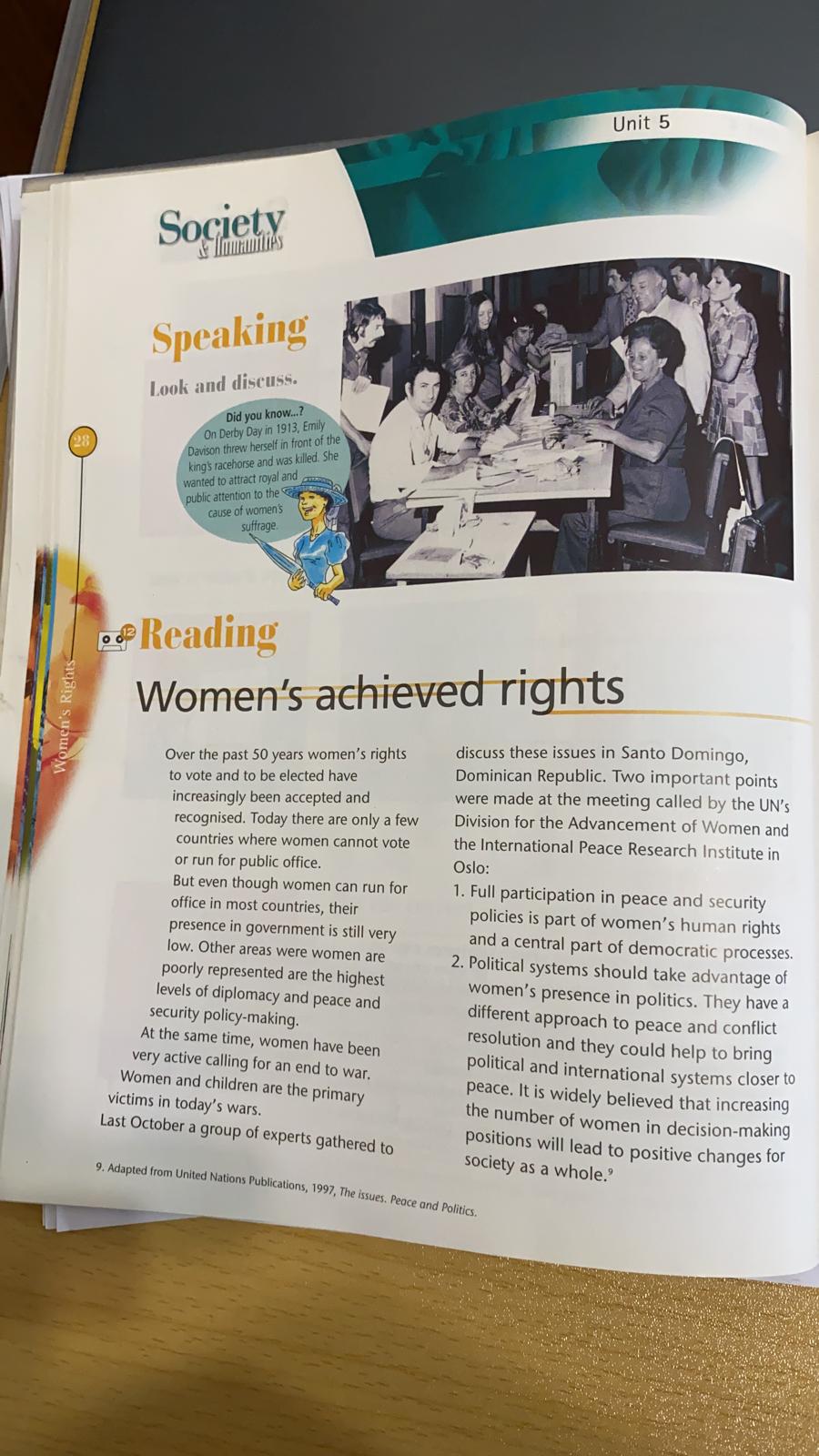 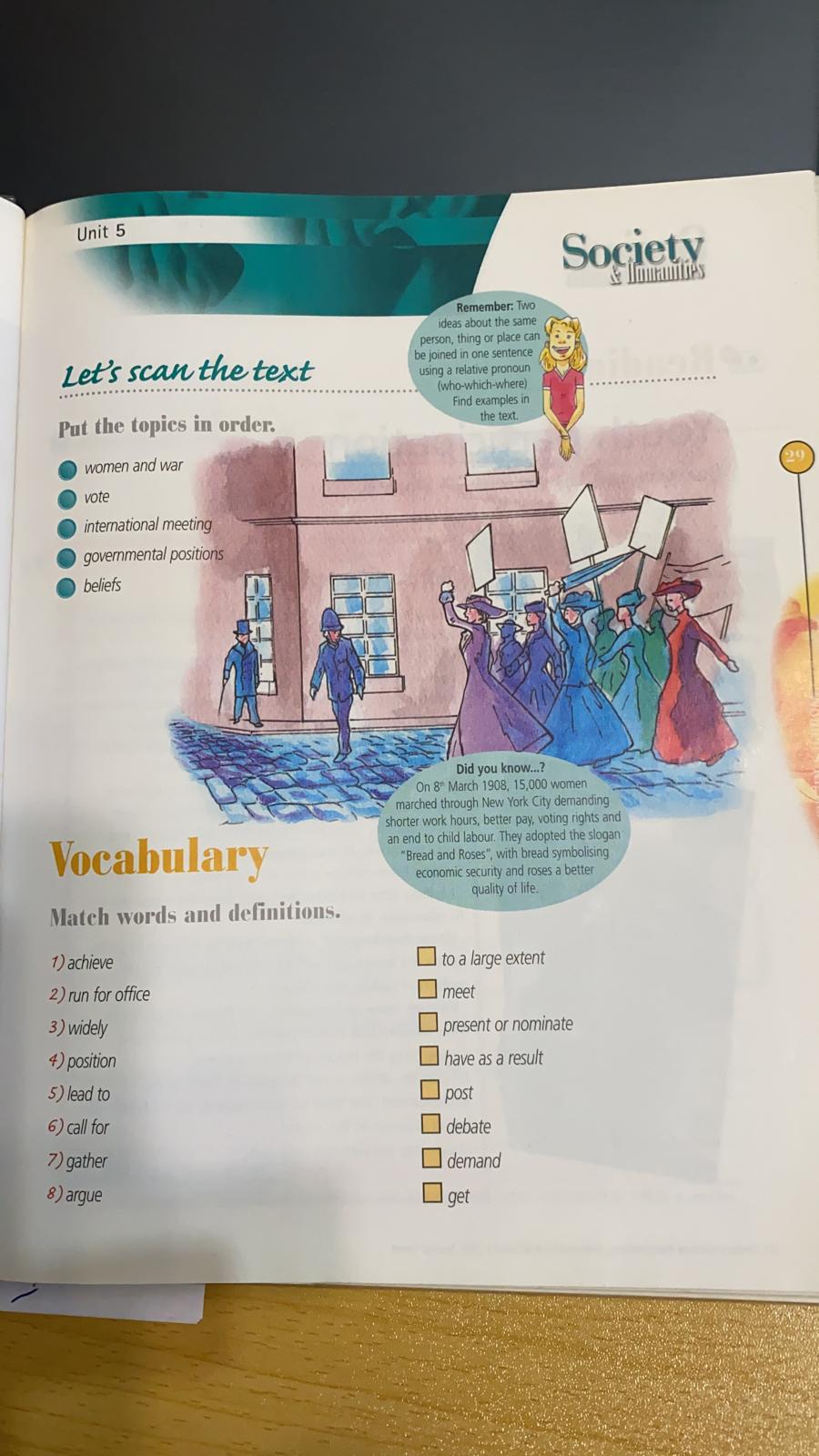 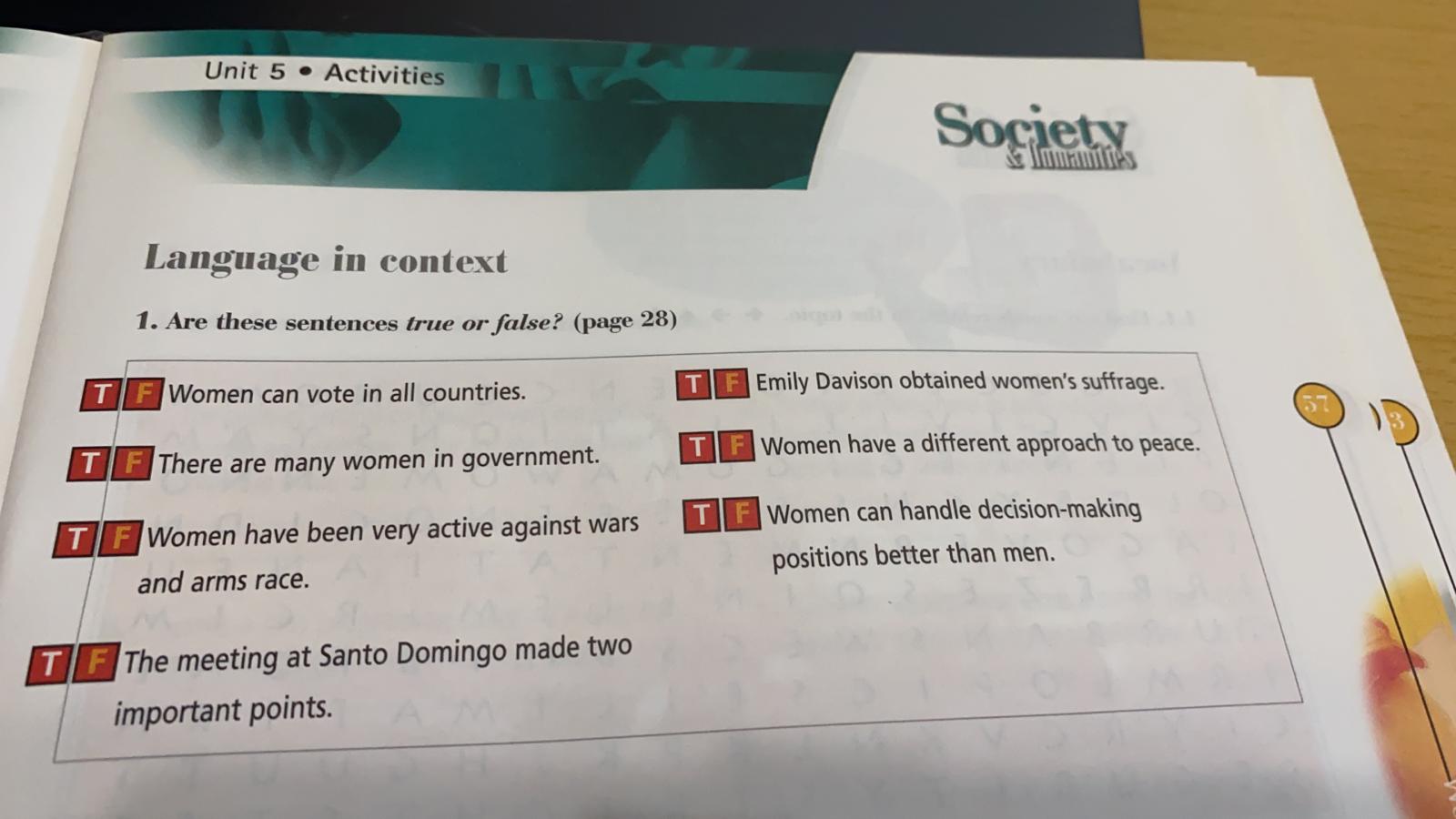 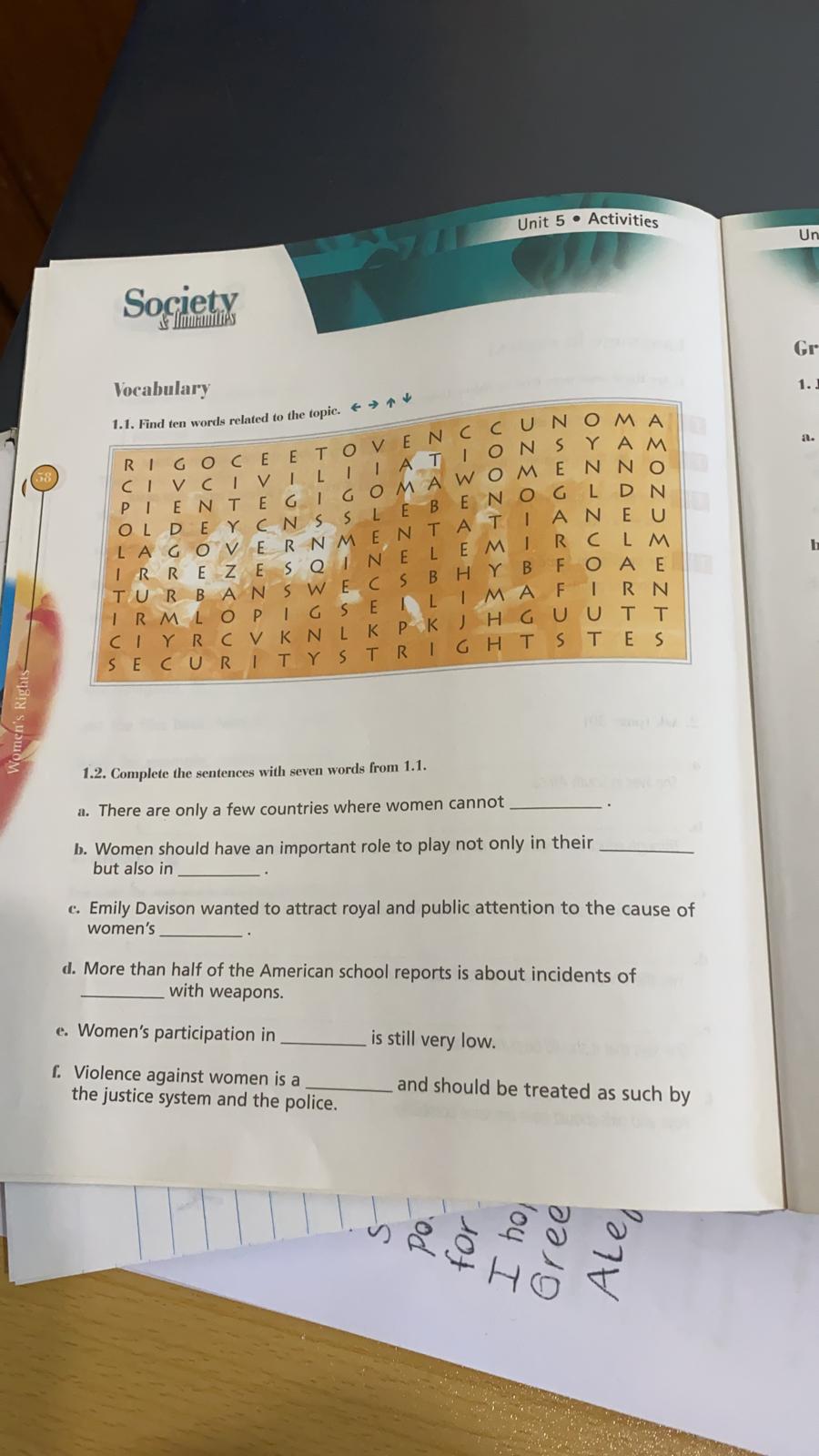 